清华大学工业工程系2015-2019年学生就业情况报告2015-2019年清华大学工业工程系总毕业生人数561人（此人数指参加就业派遣的学生，不包含在职研究生与国际学生），就业情况统计如下。就业率与毕业去向毕业生就业率，是指深造和就业毕业生数量占毕业生总数的比例。其中，深造包含国内升学和出国（境）深造；就业包含签三方协议就业和灵活就业两种形式；“未定去向”指尚未落实毕业去向，包含拟继续深造、待就业等情形。表1  2019年毕业生去向分布情况表2  2018年毕业生去向分布情况	表3  2017年毕业生去向分布情况	表4  2016年毕业生去向分布情况表5  2015年毕业生去向分布情况二、出国（境）深造情况2015-2019年，工业工程系出国（境）深造的毕业生中超八成在世界名校就读，具体情况见表6。表6  2015-2019年我系出国（境）毕业生赴以下世界名校深造三、签约单位性质情况2015-2019年，工业工程系毕业生就业单位以企业为主，达就业人数的78.7%，其中民营企业占44.3%。表7  就业毕业生的单位性质分布四、就业单位省份情况2015-2019年毕业生就业地域分布如下，超五成毕业生选择京外单位就业。表8  就业毕业生的就业地域分布五、签约单位情况2015-2019年毕业生签约单位列表如表9。表9  2015-2019毕业生签约单位就业情况分布图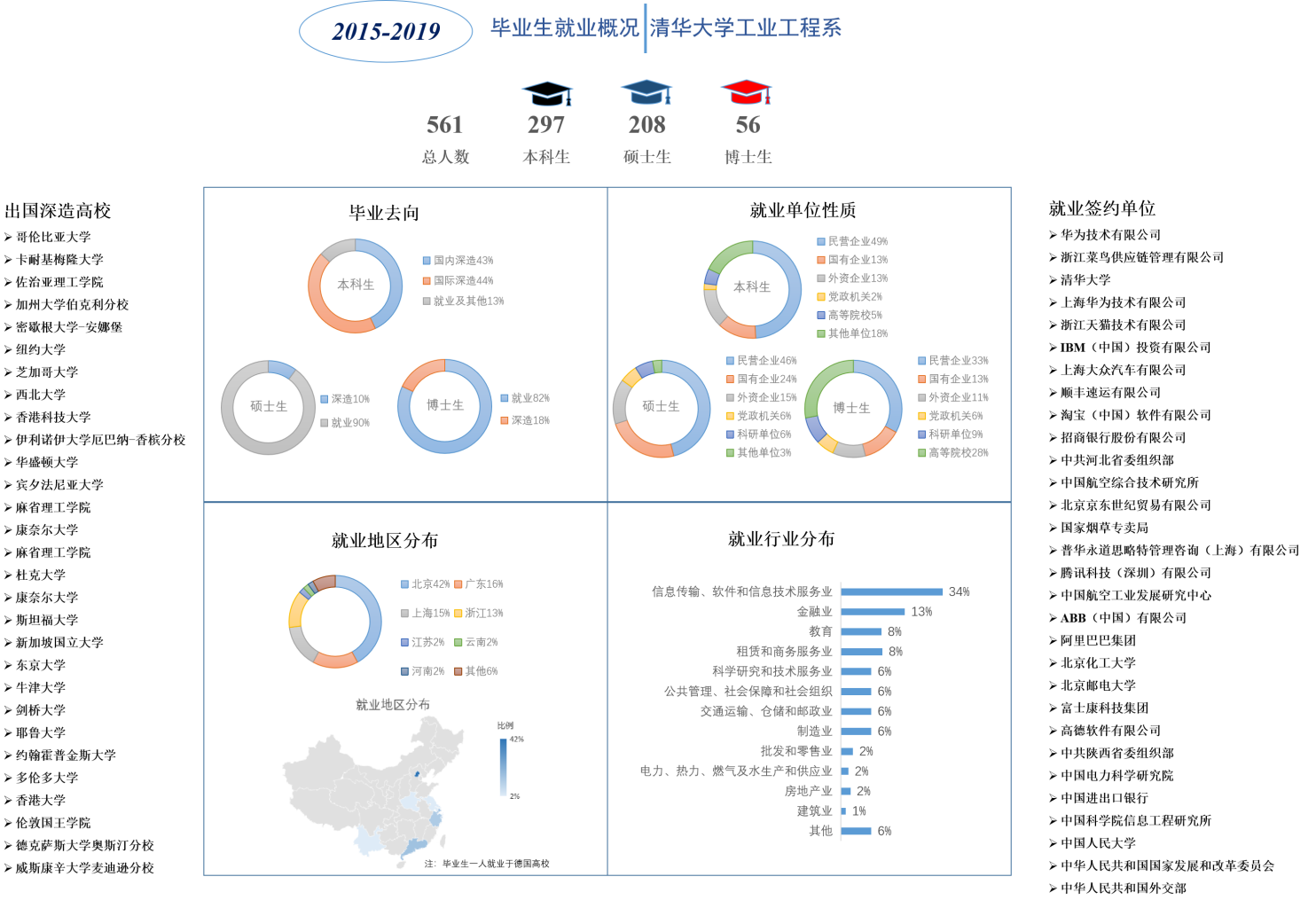 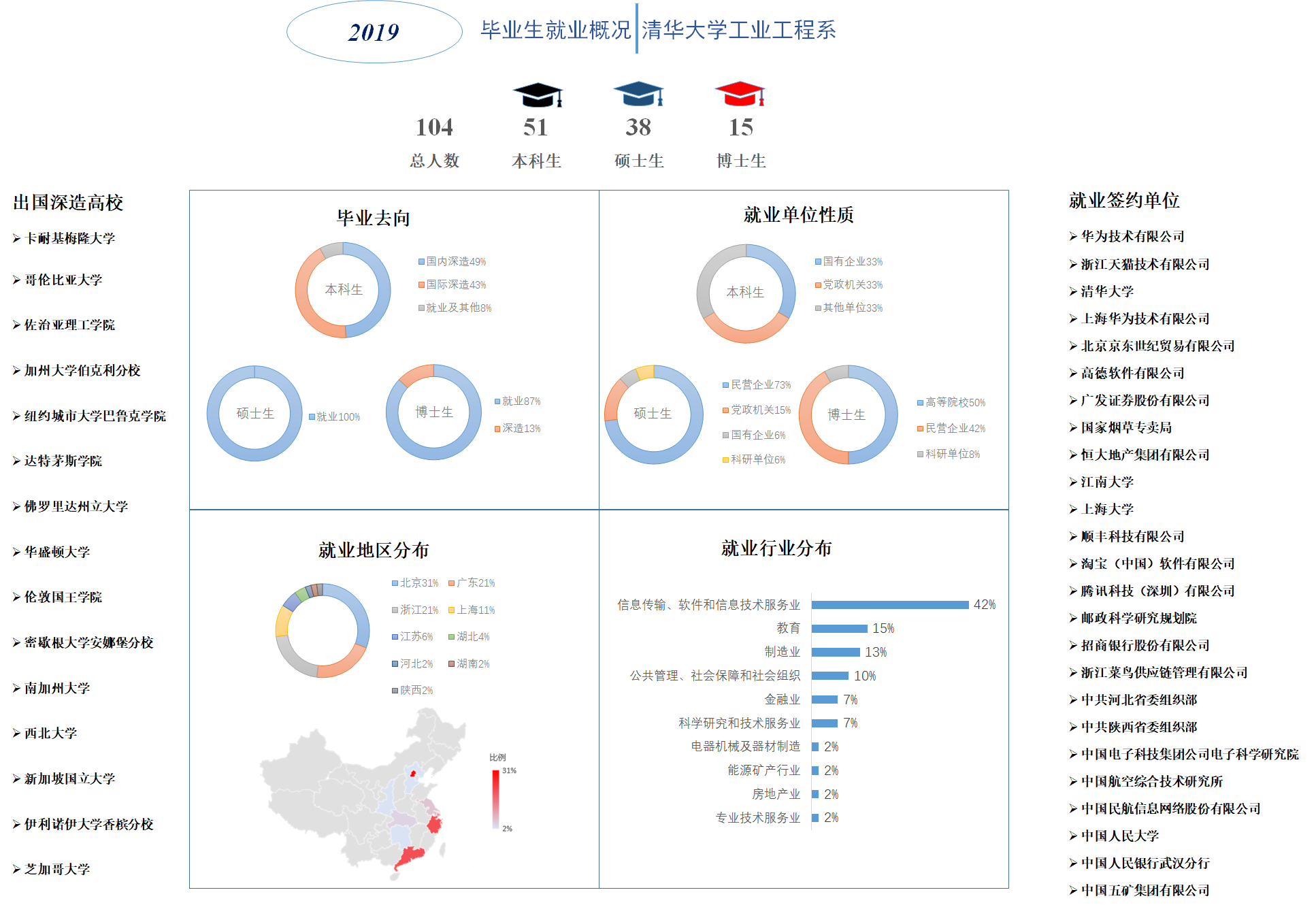 毕业去向本科（51人）本科（51人）硕士（38人）硕士（38人）博士（15人）博士（15人）毕业去向人数比例人数比例人数比例深造4792.1%00%213.3%国内2549.0%00%00%出国（境）2243.1%00%213.3%就业47.9%38100%1386.7%签约就业35.9%3386.8%1280.0%灵活就业12.0%513.2%16.7%未定去向00%00%00%毕业去向本科（59人）本科（59人）硕士（39人）硕士（39人）博士（14人）博士（14人）毕业去向人数比例人数比例人数比例深造5186.4%615.4%428.6%国内2644.1%37.7%321.4%出国（境）2542.3%37.7%17.2%就业813.6%3384.6%1071.4%签约就业23.4%2666.7%857.1%灵活就业610.2%717.9%214.3%未定去向00%00%00%毕业去向本科（61人）本科（61人）硕士（41人）硕士（41人）博士（7人）博士（7人）毕业去向人数比例人数比例人数比例深造5386.8%37.3%114.3%国内2439.3%12.4%114.3%出国（境）2947.5%24.9%00%就业813.2%3892.7%685.7%签约就业35%2970.7%685.7%灵活就业58.2%922%00%未定去向00%00%00%毕业去向本科（65人）本科（65人）硕士（49人）硕士（49人）博士（9人）博士（9人）毕业去向人数比例人数比例人数比例深造5990.8%714.3%222.2%国内3046.2%00%222.2%出国（境）2944.6%714.3%00%就业69.2%4285.7%777.8%签约就业46.1%3061.2%777.8%灵活就业23.1%1224.5%00%未定去向00%00%00%毕业去向本科（61人）本科（61人）硕士（41人）硕士（41人）博士（11人）博士（11人）毕业去向人数比例人数比例人数比例深造4878.7%49.7%19%国内2337.7%12.4%09%出国（境）2541%37.3%10%就业1321.3%3790.2%1091%签约就业34.9%3175.6%982%灵活就业1016.4%614.6%19%未定去向00%00%00%院校名称本科硕士博士总计哥伦比亚大学200020卡耐基梅隆大学131014佐治亚理工学院110011加州大学伯克利分校100010密歇根大学-安娜堡7007纽约大学7007芝加哥大学5106西北大学6006香港科技大学4105伊利诺伊大学厄巴纳-香槟分校4015华盛顿大学4004纽约城市大学巴鲁克学院4004达特茅斯学院4004宾夕法尼亚大学3003麻省理工学院3003杜克大学3003康奈尔大学3003斯坦福大学1102新加坡国立大学2002东京大学2002牛津大学0011剑桥大学1001耶鲁大学1001约翰霍普金斯大学1001多伦多大学1001香港大学1001伦敦国王学院1001德克萨斯大学奥斯汀分校1001威斯康辛大学麦迪逊分校1001南加州大学1001佛罗里达州立大学1001北卡罗来纳大学教堂山分校1001弗吉尼亚大学1001巴黎高等商学院0101都柏林三一学院0101博洛尼亚大学1001筑波大学0101蒙特利尔大学0101亚琛工业大学0101爱尔兰国立大学0101加州大学欧文分校0101东京工业大学0101皇家理工学院1001印第安纳大学伯明顿分校1001明尼苏达大学双城分校1001伊利诺伊理工大学1001法国高等经济商业学院0101法国南特中央理工大学0101单位性质本科（39人）本科（39人）硕士（188人）硕士（188人）博士（46人）博士（46人）总计（273人）总计（273人）单位性质人数比例人数比例人数比例人数比例民营企业1948.7%8746.3%1532.6%12144.3%国有企业512.8%4523.9%613%5620.5%外资企业512.8%2814.9%510.9%3813.9%党政机关12.6%126.4%36.5%165.9%科研单位00%115.9%48.7%155.5%高等院校25.2%00%1328.3%155.5%其他单位717.9%52.6%00%124.4%省份本科（39人）本科（39人）硕士（188人）硕士（188人）博士（46人）博士（46人）总计（273人）总计（273人）省份人数比例人数比例人数比例人数比例北京2153.8%7137.8%2350%11542.1%广东25%3920.7%24%4315.7%上海512.8%2814.9%920%4215.3%浙江12.6%2915.4%613%3613.2%江苏00%42.2%12%51.8%云南12.6%31.6%00%41.5%河南12.6%31.6%00%41.5%河北00%31.6%00%31.1%陕西37.6%00%00%31.1%福建00%00%37%31.1%湖北00%21.1%00%20.7%湖南12.6%10.5%00%20.7%吉林00%21.1%00%20.7%四川12.6%00%12%20.7%山东00%10.5%00%10.4%天津12.6%00%00%10.4%安徽00%10.5%00%10.4%广西00%10.5%00%10.4%新疆12.6%00%00%10.4%西藏12.6%00%00%10.4%海外00%00%12%10.4%工作单位本科硕士博士总计华为技术有限公司08412浙江心怡科技供应链管理有限公司0707浙江菜鸟供应链管理有限公司0325清华大学0044上海华为技术有限公司0314浙江天猫技术有限公司0314杭州易才人力资源管理有限公司0404IBM（中国）投资有限公司0224上海大众汽车有限公司0303顺丰速运有限公司0303淘宝（中国）软件有限公司0213招商银行股份有限公司0303中共河北省委组织部0303中国航空综合技术研究所0213北京京东世纪贸易有限公司0202波士顿咨询（上海）有限公司1012福建省交通运输集团有限责任公司0022广发基金管理有限公司0202国家烟草专卖局0202杭州快迪科技有限公司0202华为技术有限公司北京研究所0202普华永道思略特管理咨询（上海）有限公司0022上汽大众汽车有限公司0202腾讯科技（深圳）有限公司1102心怡科技股份有限公司0202中国航空工业发展研究中心0202中国外运股份有限公司0202中信建投证券股份有限公司0202ABB（中国）有限公司0101阿里巴巴集团0011安徽启迪科技城投资发展有限公司0101北京嘀嘀无限科技发展有限公司0101北京迪信通商贸股份有限公司0101北京华为数字技术有限公司0011北京化工大学0011北京新浪互联信息服务有限公司0101北京邮电大学0011贝恩创效管理咨询（上海）有限公司0101碧桂园集团0101成都如一文化传播有限责任公司0011富士康科技集团1001高德软件有限公司0101高沃信息技术（上海）有限公司0101广东利为网络科技有限公司0101广发证券股份有限公司0101广州型象辑美广告有限公司0101国家开发投资集团有限公司0011国泰君安证券股份有限公司0101汉海信息技术（上海）有限公司0101杭州海康威视数字技术股份有限公司0101杭州市余杭区人才资源开发管理办公室0101杭州泰熙网络科技有限公司0101航天云网科技发展有限责任公司0101恒大地产集团有限公司0101恒生电子股份有限公司0101红塔烟草（集团）有限责任公司0101惠州大亚湾其易房网发展有限公司0101吉林省商务厅0101吉首市民族中学1001嘉实投资管理有限公司0011建水实验中学1001江南大学0011江苏满运软件科技有限公司0101江苏省建工集团有限公司0101江苏银行股份有限公司0101交通银行股份有限公司0011金瓜子科技发展（北京）有限公司0011金航数码科技有限责任公司0101浪潮（北京）电子信息产业有限公司0011联想（北京）有限公司0101南方基金管理股份有限公司0101青岛叁壹壹国际供应链管理有限公司0101三快云在线（北京）科技有限公司0101上海大学0011上海飞机制造有限公司0101上海交通大学附属中学嘉定分校0101上海奇虎科技有限公司0101上海汽车集团财务有限责任公司0101上海汽车集团股份有限公司乘用车分公司0101上海双隆投资有限公司0101上海征途信息技术有限公司1001深圳若步科技有限公司0101深圳市优必选科技股份有限公司0101首都经济贸易大学0011数临天下医信科技（北京）有限公司1001顺丰恒通支付有限公司0101顺丰科技有限公司0101思爱普（中国）有限公司0101思科系统（中国）网络技术公司0101苏宁易购集团股份有限公司0101特变电工股份有限公司1001天翼电子商务有限公司0101网之易信息技术（北京）有限公司0011西安郎格机械有限公司1001西藏职业技术学院1001一汽-大众汽车有限公司0101伊泰能源（上海）有限公司1001银行业理财登记托管中心有限公司0101邮政科学研究规划院0101云南省发展和改革委员会0101招商路凯（深圳）投资控股有限公司0101浙江融信网络技术有限公司0011浙商银行0101郑州新郑综合保税区（郑州航空港区）兴港投资发展有限公司1001中共福建省委组织部0011中共广西壮族自治区委员会组织部0101中共杭州市江干区委组织部0101中共湖南省委组织部0101中共陕西省委组织部1001中共武汉市委组织部0101中国成套工程有限公司1001中国船舶工业综合技术经济研究院（中国船舶工业集团公司第六0一研究院）0011中国船舶重工集团公司第七一四研究所0011中国大地财产保险股份有限公司0101中国电建地产集团有限公司0101中国电力科学研究院0101中国电子科技集团公司电子科学研究院0011中国国际航空股份有限公司0101中国航空技术深圳有限公司0101中国航天科工运载技术研究院北京分院0101中国交通建设股份有限公司0011中国进出口银行0101中国科学院信息工程研究所0101中国联合工程有限公司0101中国民航信息网络股份有限公司1001中国人民大学0011中国人民银行武汉分行0101中国人寿财产保险股份有限公司0101中国石油化工集团公司经济技术研究院0101中国通信服务股份有限公司0101中国五矿集团有限公司0101中国银河证券股份有限公司0101中华人民共和国国家发展和改革委员会0011中华人民共和国外交部0011中粮贸易有限公司0101中粮农业产业管理服务有限公司0101中芯北方集成电路制造（北京）有限公司0101中芯国际集成电路制造（上海）有限公司0101中信银行股份有限公司郑州分行0101中移互联网有限公司0101广州小马智行科技有限公司0011腾讯科技（北京）有限公司0101珠海十字门中央商务区建设控股有限公司0101